Formulaire pour les nominations au Conseil 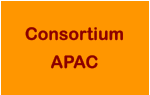 Ce formulaire présente les critères requis pour présenter une nomination au Conseil, conformément aux Procédures de gouvernance 2021 du Consortium APAC.Informations générales : le Conseil est l'un des trois organes de l'Association et le deuxième organe de gouvernance le plus élevé après l'Assemblée Générale (AG). Il s'agit d'un organe diversifié et représentatif qui fournit des conseils de haut niveau ainsi qu'un leadership et une orientation stratégiques au nom des Membres de l'Association entre les réunions de l'AG. Le Conseil est composé d'un minimum de sept et d'un maximum de trente personnes choisies parmi les représentants des Membres et les Membres d'Honneur. (Statuts, articles 6, 10 et 11)Pour présenter sa candidature à un poste au sein du Conseil, une personne doit être nominée par : (a) un minimum de deux Membres en règle du Consortium APAC ; ou (b) un Membre en règle et un membre actif du Conseil. Il n’est pas possible de se nominer soi-même. L’identité des personnes proposant les nominations n’est pas révélée. Les membres des Peuples Autochtones et des communautés locales (en particulier ceux qui sont les gardiens authentiques des territoires de vie), les femmes, les minorités de genre, les aînés et les jeunes sont particulièrement encouragés à accepter les nominations afin de renforcer la diversité, la représentation et les relations intergénérationnelles au sein du Conseil. (Procédures de gouvernance, section 2.4)CONTENU D’UNE NOMINATION AU CONSEILUne nomination au Conseil doit être soumise au Secrétariat par l'une des personnes proposant la nomination au moins quatre semaines avant le début de l'Assemblée Générale. Le tableau ci-dessous indique ce qui doit être obligatoirement inclus dans la nomination, conformément aux Procédures de gouvernance (section 2) et ce qui est facultatif mais recommandé, afin d'aider les Membres et Membres d’Honneur à connaître les candidats au Conseil.
* Si nécessaire, le soutien des personnes proposant la nomination et l'attestation de bonne compréhension de la part de la personne nominée peuvent être validées par signature ci-dessous :Approbation de la nomination par un minimum de deux Membres en règle du Consortium APAC, ou par un Membre en règle et un membre actif du Conseil :_____________________________                                ______________________________Signature de la première personne présentant la nomination                     Jour et lieu				Nom du Membre ou poste au sein du Conseil :_____________________________                                ______________________________Signature de la deuxième personne présentant la nomination	      Jour et lieuNom du Membre ou poste au sein du Conseil :Attestation de bonne compréhension du contenu du poste de la part de la personne nominée et de sa volonté d’accepter la nomination et le poste, ainsi que les responsabilités qui l'accompagnent, si elle est élue par l'Assemblée Générale._____________________________                                  ______________________________Signature de la personne nominée                                                     Jour et lieu________________________________________________________________________________________

Nous sommes à votre disposition pour répondre à toutes vos questions ou préoccupations. N'hésitez pas à contacter Sara Oliveros Lopez (Secrétaire du Conseil) et Alison Powell (Coordinatrice administrative).Nom complet de la personne nominée [obligatoire][Écrire ici]Type de Membre du Consortium APAC [obligatoire][Préciser si la personne nominée représente une organisation Membre (si oui, laquelle) ou si elle est Membre d'Honneur]La personne nominée s'identifie-t-elle comme autochtone ou issue d'une communauté locale ? [obligatoire][Précisez ici si oui ou non. Si oui, veuillez préciser le nom du Peuple Autochtone ou de la communauté locale]Poste envisagé au sein du Conseil [obligatoire][Écrire ici]Brève biographie de la personne nominée, mettant l'accent sur son expérience et son engagement en lien avec les APAC-territoires de vie et divulguant tout conflit d'intérêt potentiel ou toute autre préoccupation susceptible d'entrer en conflit avec le code de conduite éthique du Consortium APAC. [obligatoire][Écrire ici ou attacher en pièce jointe] Approbation de la nomination par un minimum de deux Membres en règle du Consortium APAC, ou par un Membre en règle et un membre actif du Conseil. [obligatoire][La réponse peut être validée ici ou dans la section signature ci-dessous* ou dans des emails ou messages clairs de la part des personnes ayant proposé la nomination]Explications des raisons de la nomination et, le cas échéant, du processus de réflexion qui a abouti à cette nomination (par exemple, par consensus atteint lors d'une Assemblée Régionale pour un rôle spécifique lié à la région). [obligatoire][Écrire ici]Confirmation que la personne nominée a bien compris le contenu du poste et qu’elle a exprimé la volonté d’accepter la nomination et le poste ainsi que les responsabilités qui l'accompagnent, si elle est élue par l'Assemblée Générale. [obligatoire]Principale référence : Procédures de gouvernance, principalement section 2 (Conseil) et section 2.4 (responsabilités du Conseil)[La réponse peut être validée ici ou dans la section signature ci-dessous* ou dans des emails ou messages clairs de la personne nominée]Photo portrait de la personne nominée [requise à des fins de communication][Pour conserver la qualité des photos, envoyez-les par courrier électronique, si possible]Vidéo courte (1 ou 2 minutes maximum) de la personne nominée, afin qu’elle se présente aux Membres et Membres d’Honneur [optionnel mais recommandé][Envoyez via un système de stockage en ligne ou un programme de transfert de fichiers en ligne afin de conserver la qualité de la vidéo ; parlez clairement en anglais, en français ou en espagnol ou bien incluez des sous-titres ou une transcription codée dans l'une de ces trois langues si vous préférez vous présenter dans une langue autochtone ou locale]Liens ou pièces jointes relatifs au travail de la personne nominée, en lien direct ou indirect avec les APAC-territoires de vie [optionnel mais recommandé][Ajoutez-les ici ou envoyez-les par courrier électronique ; utilisez un système de stockage en ligne ou un programme de transfert de fichiers en ligne si les fichiers dépassent 15 MB]